                                           Уважаемый Денис Андреевич!             Администрация Соболевского муниципального района направляет план организационно-массовых мероприятий по  муниципальному району    (в  разрезе сельских поселений) на март 2023 года по следующей форме:Заместитель главы администрацииСоболевского муниципального района-Руководитель комитета по  экономике, ТЭК,ЖКХ и управлению муниципальным имуществом                                          А.В. КолмаковИсп.Дранивская А.Е.Тел.8(41536)32-298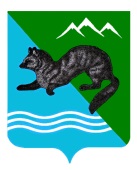 АдминистрацияСоболевского муниципального  района Камчатского края684200, с.Соболево Камчатского края ул. Советская 23 Тел. 32-2-98, факс: 32- 3-01,E -mail: sobolevomr @ sobolevomr. ru            27.02.2023  № 674План организационно- массовых мероприятий на март 2023г.Министерствопо  делам местного самоуправления  и развитию Корякского округаКамчатского краяПрудкий Д.А.Дата проведенияФорма проведенияПовестка мероприятия и его наименованиеОтветственный за исполнениеОтветственный за исполнениеАдминистрация Соболевского муниципального районаАдминистрация Соболевского муниципального районаАдминистрация Соболевского муниципального районаАдминистрация Соболевского муниципального районаАдминистрация Соболевского муниципального района3 мартаЗавершение  муниципального этапа конкурсаПедагогический  дебютСафонова А.В., врио зам.главы администрации-руководитель управления образования и молодежной политикиСафонова А.В., врио зам.главы администрации-руководитель управления образования и молодежной политики04 мартаАкция День открытых дверейЧекулаева Т.А.МКУК «Соболевский районный историко-краеведческий музей»Чекулаева Т.А.МКУК «Соболевский районный историко-краеведческий музей»04 мартаОткрытое первенство СМР в  рамках регионального фестиваля «Беренгия -2023»Спортивная рыбалка на корюшкуОганесян В.А. Управление  образования и молодежной политикиОганесян В.А. Управление  образования и молодежной политики05 мартаМастер-классМастерицы                                    с. СоболевоЧекулаева Т.А.МКУК «Соболевский районный историко-краеведческий музей»Чекулаева Т.А.МКУК «Соболевский районный историко-краеведческий музей»06-марта по 10 мартаМуниципальный конкурс Учитель годаСафонова А.В., врио зам.главы администрации-руководитель управления образования и молодежной политикиСафонова А.В., врио зам.главы администрации-руководитель управления образования и молодежной политики08 мартаКонцерт «Международный женский день»Гурьянова Е.В. директорМКУК КДЦ «Родник»Гурьянова Е.В. директорМКУК КДЦ «Родник»9 мартаЗаседание Инвестиционного советаОб утверждении  инвестиционных объектов на 2023 год в Соболевском МРБорисова Т.М.-заместитель руководителя Комитета -начальник отдела прогнозирования   экономического анализа инвестиций и предпринимательстваБорисова Т.М.-заместитель руководителя Комитета -начальник отдела прогнозирования   экономического анализа инвестиций и предпринимательства    10 мартаЗаседание жилищной комиссииРассмотрение заявлений граждан Колмаков А.В., заместитель главы администрации СМРКолмаков А.В., заместитель главы администрации СМР10 мартаЗаседания конкурсной комиссии по  отбору кандидатур на  должность главы СМРВторой  этапИгнатович А.А., секретарь конкурсной комиссииИгнатович А.А., секретарь конкурсной комиссии10 мартаЗаседание Думы Соболевского МРОб избрании  главы Соболевского МРТретьякова С.В., председатель Думы СМРТретьякова С.В., председатель Думы СМР11 мартаОткрытое первенство Соболевского муниципального района Лыжные гонки среди школьниковОганесян В.А. Управление  образования и молодежной политики Оганесян В.А. Управление  образования и молодежной политики 15 мартаЗаседание межведомственной комиссии по социальной поддержке населенияРассмотрение заявлений граждан о предоставлении  материальной помощиСысоева О.Г., начальник отдела по социальному развитию, труду и культуреСысоева О.Г., начальник отдела по социальному развитию, труду и культуре   15 мартаЛекция  «Православие в Соболевском районе: строительство храма Иконы Казанской Божьей матери в с. Соболево в XXI веке»Чекулаева Т.А.МКУК «Соболевский районный историко-краеведческий музей»Чекулаева Т.А.МКУК «Соболевский районный историко-краеведческий музей»  17 мартаМуниципальный  этап конкурса чтецовЖивая классикаСафонова А.В., врио зам.главы администрации-руководитель управления образования и молодежной политикиСафонова А.В., врио зам.главы администрации-руководитель управления образования и молодежной политики 18 мартаРайонный  турнирКлассическое троеборие(пауэрлифтинг)Оганесян В.А. Управление  образования и молодежной политикиОганесян В.А. Управление  образования и молодежной политики    21 мартаКукольный спектакль13 звездаГурьянова Е.В. директорМКУК КДЦ «Родник»Гурьянова Е.В. директорМКУК КДЦ «Родник»24 мартаЗаседание комиссии по распределению грантов и субсидий субъектам предпринимательстваРассмотрение заявок на предоставление субсидий Борисова Т.М.-заместитель руководителя Комитета -начальник отдела прогнозирования  , экономического анализа инвестиций и предпринимательстваБорисова Т.М.-заместитель руководителя Комитета -начальник отдела прогнозирования  , экономического анализа инвестиций и предпринимательства25 мартаПервенство Соболевского муниципального района Лыжные гонкам среди школьниковСафонова А.В., врио зам.главы администрации-руководитель управления образования и молодежной политикиСафонова А.В., врио зам.главы администрации-руководитель управления образования и молодежной политики    25 мартаВечер отдыха  День работника культурыГурьянова Е.В. директор МКУК КДЦ «Родник» Гурьянова Е.В. директор МКУК КДЦ «Родник» 30 мартаЗаседание межведомственной комиссии  по обеспечению своевременной выплаты заработной платы и содействие в осуществленииРассмотрение   имеющейся задолженности у  работодателей по уплате налогов (сборов) в бюджеты всех уровней и государственные внебюджетные  фондыБорисова Т.М.-заместитель руководителя Комитета -начальник отдела прогнозирования  , экономического анализа инвестиций и предпринимательстваБорисова Т.М.-заместитель руководителя Комитета -начальник отдела прогнозирования  , экономического анализа инвестиций и предпринимательстваАдминистрация Устьевого сельского поселенияАдминистрация Устьевого сельского поселенияАдминистрация Устьевого сельского поселенияАдминистрация Устьевого сельского поселенияАдминистрация Устьевого сельского поселения04 мартаВыставка«Золотые ручки наших мам и бабушек!»Алексеева И.А.МКУК «Прибой» Устьевого СПАлексеева И.А.МКУК «Прибой» Устьевого СП05 мартаФото - выставка «Красота спасет мир»Алексеева И.А.МКУК «Прибой» Устьевого СПАлексеева И.А.МКУК «Прибой» Устьевого СП07 мартаконкурс«А ну-ка девчата!» Алексеева И.А.МКУК «Прибой» Устьевого СПАлексеева И.А.МКУК «Прибой» Устьевого СП08 мартаКонцерт, посвященный                   8 Марта «Для Вас наши любимые женщины!»Алексеева И.А.МКУК «Прибой» Устьевого СПАлексеева И.А.МКУК «Прибой» Устьевого СП10 мартаЗаседание межведомственной комиссии с  ресурсно-снабжающими организациямиО работе с населением  по задолженности потребляемых  коммунальных услугТретьякова С.В., глава Устьевого сельского поселения15 мартаЗаседание жилищной комиссииРассмотрение заявлений граждан Третьякова С.В., глава Устьевого СП18 мартаПрезентацияДень воссоединения Крыма с России. Алексеева И.А.МКУК «Прибой» Устьевого СП25 мартаИгровая программа для детей +викторина о профессии учитель«Большая перемена» Алексеева И.А.МКУК «Прибой» Устьевого СП25 мартаВечер «День работника культуры»Алексеева И.А.МКУК «Прибой» Устьевого СПЗаседание жилищной комиссииРассмотрение заявлений граждан Третьякова С.В., глава Устьевого СП31 мартаВыставка Акция «Защитим детей вместе» Мир увлечений наших родителей и детей»Алексеева И.А.МКУК «Прибой» Устьевого СПАдминистрация Крутогоровского сельского поселенияАдминистрация Крутогоровского сельского поселенияАдминистрация Крутогоровского сельского поселенияАдминистрация Крутогоровского сельского поселения02 мартаВесёлые старты«Кто быстрее и ловчее»Орлова Е.А. директор «МКУК ЦД п. Крутогоровский»03 мартаЗаседание жилищной комиссииРассмотрение заявлений граждан на улучшение условий проживанияХамкова В.А., специалист администрации Крутогоровского СП07 марта 	Праздничный концерт, посвященный Международному женскому дню«И имя твоё- Женщина!»Орлова Е.А. директор «МКУК ЦД п. Крутогоровский»10 мартаПросмотр сказок «Старые добрые сказки»Орлова Е.А.МКУК «Библиотека п. Крутогоровский»17 мартаПатриотическая акция, посвящённая присоединению Крыма к России «Крым наш!»Орлова Е.А.МКУК «Библиотека п. Крутогоровский»17 мартаАдминистративная комиссияРассмотрение письменных жалоб населения Комова В.В., ведущий специалист-эксперт администрации Крутогоровского СП18 мартаМолодежная гостиная«Поэтические зарисовки»Орлова Е.А., МКУК ЦД п. Крутогоровский24 мартаСессия депутатов Крутогоровского сельского поселенияРассмотрение вопросов о внесении изменений в бюджет,  ПЗЗ,  внесение  изменений в УставСтрунина А.В., глава Крутогоровского сельского поселения